Статья на сайт ДОУ для родителей                                                     Лексическая тема «Профессии»Уважаемые родители! Чтобы Ваш ребенок правильно развивался, мог общаться со сверстниками, успешно учился в школе, следует позаботиться о своевременном и правильном развитии его речи. Необходимо помнить, что хорошо развитая речь – это не только правильное звукопроизношение, но и богатый словарный запас, умение строить фразы различной сложности с соблюдением грамматических норм, владение связной речью.Данная статья поможет сформировать, обогатить и систематизировать словарный запас по лексической теме «Профессии».Рассмотрите картинку. Расскажите о том, кем работают и что делают люди, изображенные на картинках.Один – много (множественное число):водитель – водители                             медсестра — …врач — …                                               геолог — …учитель — …                                         летчик — …пожарный — …                                     воспитатель — …повар — …                                             капитан — …швея — …                                              водитель — …3. Есть – нет (родительный падеж единственного числа):повар – нет повара                              инструмент –клоун — …                                          профессия — …милиционер — …                               труд — …врач — …                                            работа — …строитель — …                                  пожарный — …сапожник — …4. Посчитай:Одина швея, две … три … четыре … пять…Один продавец, два … три … четыре … пять … 5. Что делают:стекольщик — …                          писатель — …электрик -…                                   грузчик — …педиатр — …                                кассир — …крановщик — …                           хирург — …логопед — …6. Составь описательный рассказ о любой профессии.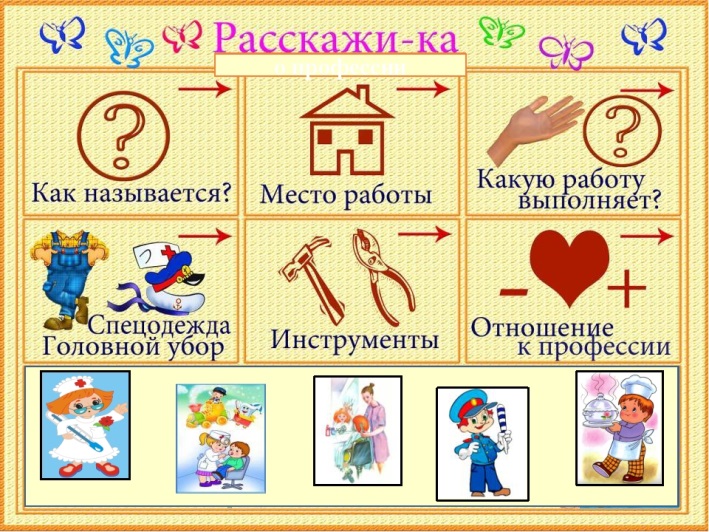 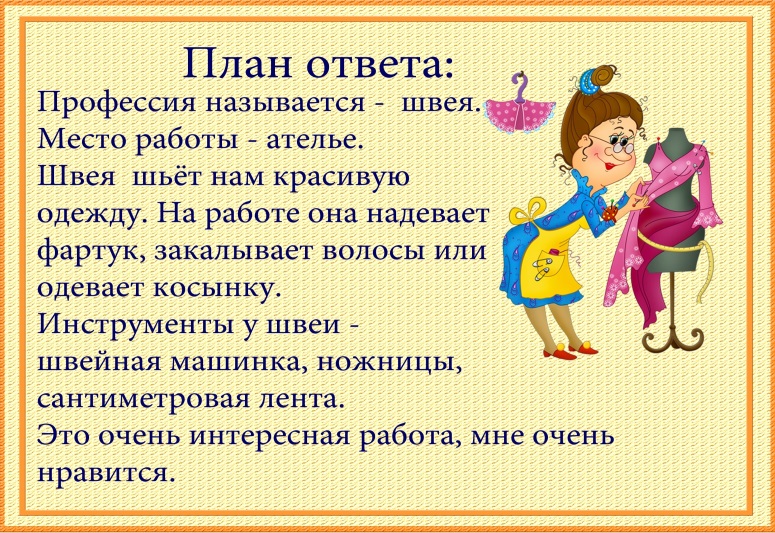 С уважением, учитель-логопед Моргунова С.А.